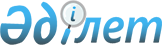 Бурабай аудандық мәслихатының 2023 жылғы 26 желтоқсандағы № 8С-12/14 "2024-2026 жылдарға арналған Бурабай ауданының Бурабай кентінің бюджеті туралы" шешіміне өзгерістер мен толықтыру енгізу туралыАқмола облысы Бурабай аудандық мәслихатының 2024 жылғы 6 наурыздағы № 8С-14/1 шешімі
      Бурабай аудандық мәслихаты ШЕШІМ ҚАБЫЛДАДЫ:
      1. Бурабай аудандық мәслихатының "2024-2026 жылдарға арналған Бурабай ауданының Бурабай кентінің бюджеті туралы" 2023 жылғы 26 желтоқсандағы № 8С-12/14 (Нормативтік құқықтық актілерді мемлекеттік тіркеу тізілімінде № 192091 болып тіркелген) шешіміне келесi өзгерістер мен толықтыру енгізілсін:
      1-тармақ жаңа редакцияда жазылсын:
      "1. 2024-2026 жылдарға арналған Бурабай ауданының Бурабай кентінің бюджеті тиісінше 1, 2 және 3-қосымшаларға сәйкес, оның ішінде 2024 жылға мынадай көлемдерде бекітілсін:
      1) кірістер – 170393,0 мың теңге, оның ішінде:
      салықтық түсімдер – 119907,0 мың теңге;
      салықтық емес түсімдер – 0,0 мың теңге;
      негізгі капиталды сатудан түсетін түсімдер – 5470,0 мың теңге;
      трансферттердің түсімдері – 45016,0 мың теңге;
      2) шығындар – 255200,5 мың теңге;
      3) таза бюджеттік кредиттеу – 0,0 мың теңге, оның ішінде:
      бюджеттік кредиттер – 0,0 мың теңге;
      бюджеттік кредиттерді өтеу – 0,0 мың теңге;
      4) қаржы активтерімен операциялар бойынша сальдо – 0,0 мың теңге, оның ішінде:
      қаржы активтерін сатып алу – 0,0 мың теңге;
      мемлекеттің қаржы активтерін сатудан түсімдер – 0,0 мың теңге;
      5) бюджет тапшылығы (профициті) – -84807,5 мың теңге;
      6) бюджеттің тапшылығын қаржыландыру (профицитін пайдалану) – 84807,5 мың теңге.";
      Бурабай аудандық мәслихатының көрсетілген шешіміне 1, 2, 3-қосымшалары осы шешімге 1, 2, 3-қосымшаларға сәйкес жаңа редакцияда жазылсын;
      келесі мазмұндағы 4-1-тармағымен толықтырылсын:
      "4-1. Аудан бюджетінен қаржыландырылатын ұйымдардың жүргізушілеріне лауазымдық жалақысының 100 %-на дейінгі мөлшерде ынталандырушы үстемеақылар қарастырылсын.".
      2. Осы шешiм 2024 жылдың 1 қаңтарынан бастап қолданысқа енгізіледі. 2024 жылға арналған Бурабай кентінің бюджеті 2025 жылға арналған Бурабай кентінің бюджеті 2026 жылға арналған Бурабай кентінің бюджеті
					© 2012. Қазақстан Республикасы Әділет министрлігінің «Қазақстан Республикасының Заңнама және құқықтық ақпарат институты» ШЖҚ РМК
				
      Бурабай аудандық мәслихатының төрағасы

М.Нұрпанова
Бурабай аудандық
мәслихатының
2024 жылғы 6 наурыздағы
№ 8С-14/1 шешіміне
1-қосымшаБурабай аудандық
мәслихатының
2023 жылғы 26 желтоқсандағы
№ 8С-12/14 шешіміне
1-қосымша
Санаты
Санаты
Санаты
Санаты
сома,
мың теңге
Сыныбы
Сыныбы
Сыныбы
сома,
мың теңге
Кіші сыныбы
Кіші сыныбы
сома,
мың теңге
Атауы
сома,
мың теңге
1
2
3
4
5
 I. Кірістер
170393,0
1
Салықтық түсімдер
119907,0
01
Табыс салығы
82184,0
2
Жеке табыс салығы
82184,0
04
Меншiкке салынатын салықтар
34593,0
1
Мүлікке салынатын салықтар
2683,0
3
Жер салығы
4610,0
4
Көлiк құралдарына салынатын салық 
27300,0
05
Тауарларға, жұмыстарға және қызметтерге салынатын iшкi салықтар
3130,0
3
Табиғи және басқа да ресурстарды пайдаланғаны үшiн түсетiн түсiмдер
514,0
4
Кәсіпкерлік және кәсіби қызметті жүргізгені үшін алынатын алымдар
2616,0
2
Салықтық емес түсімдер
0,0
3
Негізгі капиталды сатудан түсетін түсiмдер
5470,0
03
Жерді және материалдық емес активтерді сату
5470,0
1
Жерді сату
5000,0
2
Материалдық емес активтерді сату
470,0
4
Трансферттердің түсімдері
45016,0
02
Мемлекеттік басқарудың жоғары тұрған органдарынан түсетін трансферттер
45016,0
3
Аудандық (облыстық маңызы бар қала) бюджеттен түсетін трансферттер
45016,0
Функционалдық топ
Функционалдық топ
Функционалдық топ
Функционалдық топ
сома,
мың теңге
Бюджеттік бағдарлама әкімшісі
Бюджеттік бағдарлама әкімшісі
Бюджеттік бағдарлама әкімшісі
сома,
мың теңге
Бағдарлама
Бағдарлама
сома,
мың теңге
Атауы
сома,
мың теңге
1
2
3
4
5
II. Шығындар
255200,2
1
Жалпы сипаттағы мемлекеттік қызметтер
59979,5
124
Аудандық маңызы бар қала, ауыл, кент, ауылдық округ әкімінің аппараты
59979,5
001
Аудандық маңызы бар қала, ауыл, кент, ауылдық округ әкімінің қызметін қамтамасыз ету жөніндегі қызметтер
58436,9
022
Мемлекеттік органның күрделі шығыстары
1542,6
07
Тұрғын үй-коммуналдық шаруашылық
88158,5
124
Аудандық маңызы бар қала, ауыл, кент, ауылдық округ әкімінің аппараты
88158,5
008
Елді мекендердегі көшелерді жарықтандыру
6510,0
009
Елді мекендердің санитариясын қамтамасыз ету
67687,5
011
Елді мекендерді абаттандыру мен көгалдандыру
13961,0
12
Көлік және коммуникация
16034,0
124
Аудандық маңызы бар қала, ауыл, кент, ауылдық округ әкімінің аппараты
16034,0
012
Аудандық маңызы бар қалаларда, ауылдарда, кенттерде, ауылдық округтерде автомобиль жолдарын салу және реконструкциялау
5000,0
013
Аудандық маңызы бар қалаларда, ауылдарда, кенттерде, ауылдық округтерде автомобиль жолдарының жұмыс істеуін қамтамасыз ету
11034,0
14
Борышқа қызмет көрсету
3510,0
124
Аудандық маңызы бар қала, ауыл, кент, ауылдық округ әкімінің аппараты
3510,0
042
Қаладағы ауданның, аудандық маңызы бар қаланың, ауылдың, кенттің, ауылдық округ әкімі аппаратының аудандық (облыстық маңызы бар қаланың) бюджеттен қарыздар бойынша сыйақылар мен өзге де төлемдерді төлеу бойынша борышына қызмет көрсету
3510,0
15
Трансферттер
29984,2
124
Аудандық маңызы бар қала, ауыл, кент, ауылдық округ әкімінің аппараты
29984,2
043
Бюджеттік алып қоюлар
29984,0
048
Пайдаланылмаған (толық пайдаланылмаған) нысаналы трансферттерді қайтару
0,2
16
Қарыздарды өтеу
57534,3
124
Аудандық маңызы бар қала, ауыл, кент, ауылдық округ әкімінің аппараты
57534,3
056
Аудандық маңызы бар қала, ауыл, кент, ауылдық округ әкімі аппаратының Жоғары тұрған бюджет алдындағы борышын өтеу
57534,3
III. Таза бюджеттiк кредиттеу 
0,0
Бюджеттік кредиттер
0,0
Бюджеттік кредиттерді өтеу
0,0
IV. Қаржы активтерiмен операциялар бойынша сальдо 
0,0
Қаржы активтерін сатып алу
0,0
Мемлекеттің қаржы активтерін сатудан түсетін түсімдер 
0,0
V. Бюджет тапшылығы (профициті)
-84807,5
VI. Бюджеттің тапшылығын қаржыландыру (профицитін пайдалану)
84807,5Бурабай аудандық
мәслихатының
2024 жылғы 6 наурыздағы
№ 8С-14/1 шешіміне
2-қосымшаБурабай аудандық
мәслихатының
2023 жылғы 26 желтоқсандағы
№ 8С-12/14 шешіміне
2-қосымша
Санаты
Санаты
Санаты
Санаты
сома,
мың теңге
Сыныбы
Сыныбы
Сыныбы
сома,
мың теңге
Кіші сыныбы
Кіші сыныбы
сома,
мың теңге
Атауы
сома,
мың теңге
1
2
3
4
5
 I. Кірістер
130985,0
1
Салықтық түсімдер
125515,0
01
Табыс салығы
86293,0
2
Жеке табыс салығы
86293,0
04
Меншiкке салынатын салықтар
35958,0
1
Мүлікке салынатын салықтар
2683,0
3
Жер салығы
4610,0
4
Көлiк құралдарына салынатын салық 
28665,0
05
Тауарларға, жұмыстарға және қызметтерге салынатын iшкi салықтар
3264,0
3
Табиғи және басқа да ресурстарды пайдаланғаны үшiн түсетiн түсiмдер
514,0
4
Кәсіпкерлік және кәсіби қызметті жүргізгені үшін алынатын алымдар
2750,0
2
Салықтық емес түсімдер
0,0
3
Негізгі капиталды сатудан түсетін түсiмдер
5470,0
03
Жерді және материалдық емес активтерді сату
5470,0
1
Жерді сату
5000,0
2
Материалдық емес активтерді сату
470,0
4
Трансферттердің түсімдері
0,0
02
Мемлекеттік басқарудың жоғары тұрған органдарынан түсетін трансферттер
0,0
3
Аудандық (облыстық маңызы бар қала) бюджеттен түсетін трансферттер
0,0
Функционалдық топ
Функционалдық топ
Функционалдық топ
Функционалдық топ
сома,
мың теңге
Бюджеттік бағдарлама әкімшісі
Бюджеттік бағдарлама әкімшісі
Бюджеттік бағдарлама әкімшісі
сома,
мың теңге
Бағдарлама
Бағдарлама
сома,
мың теңге
Атауы
сома,
мың теңге
1
2
3
4
5
II. Шығындар
130985,0
1
Жалпы сипаттағы мемлекеттік қызметтер
50836,0
124
Аудандық маңызы бар қала, ауыл, кент, ауылдық округ әкімінің аппараты
50836,0
001
Аудандық маңызы бар қала, ауыл, кент, ауылдық округ әкімінің қызметін қамтамасыз ету жөніндегі қызметтер
50836,0
07
Тұрғын үй-коммуналдық шаруашылық
42790,0
124
Аудандық маңызы бар қала, ауыл, кент, ауылдық округ әкімінің аппараты
42790,0
008
Елді мекендердегі көшелерді жарықтандыру
4051,0
009
Елді мекендердің санитариясын қамтамасыз ету
33453,0
011
Елді мекендерді абаттандыру мен көгалдандыру
5286,0
12
Көлік және коммуникация
3865,0
124
Аудандық маңызы бар қала, ауыл, кент, ауылдық округ әкімінің аппараты
3865,0
013
Аудандық маңызы бар қалаларда, ауылдарда, кенттерде, ауылдық округтерде автомобиль жолдарының жұмыс істеуін қамтамасыз ету
3865,0
14
Борышқа қызмет көрсету
3510,0
124
Аудандық маңызы бар қала, ауыл, кент, ауылдық округ әкімінің аппараты
3510,0
042
Қаладағы ауданның, аудандық маңызы бар қаланың, ауылдың, кенттің, ауылдық округ әкімі аппаратының аудандық (облыстық маңызы бар қаланың) бюджеттен қарыздар бойынша сыйақылар мен өзге де төлемдерді төлеу бойынша борышына қызмет көрсету
3510,0
15
Трансферттер
29984,0
124
Аудандық маңызы бар қала, ауыл, кент, ауылдық округ әкімінің аппараты
29984,0
043
Бюджеттік алып қоюлар
29984,0
III. Таза бюджеттiк кредиттеу 
0,0
Бюджеттік кредиттер
0,0
Бюджеттік кредиттерді өтеу
0,0
IV. Қаржы активтерiмен операциялар бойынша сальдо 
0,0
Қаржы активтерін сатып алу
0,0
Мемлекеттің қаржы активтерін сатудан түсетін түсімдер 
0,0
V. Бюджет тапшылығы (профициті)
0,0
VI. Бюджеттің тапшылығын қаржыландыру (профицитін пайдалану)
0,0Бурабай аудандық
мәслихатының
2024 жылғы 6 наурыздағы
№ 8С-14/1 шешіміне
3-қосымшаБурабай аудандық
мәслихатының
2023 жылғы 26 желтоқсандағы
№ 8С-12/14 шешіміне
3-қосымша
Санаты
Санаты
Санаты
Санаты
сома,
мың теңге
Сыныбы
Сыныбы
Сыныбы
сома,
мың теңге
Кіші сыныбы
Кіші сыныбы
сома,
мың теңге
Атауы
сома,
мың теңге
1
2
3
4
5
 I. Кірістер
135087,0
1
Салықтық түсімдер
129617,0
01
Табыс салығы
89313,0
2
Жеке табыс салығы
89313,0
04
Меншiкке салынатын салықтар
36961,0
1
Мүлікке салынатын салықтар
2683,0
3
Жер салығы
4610,0
4
Көлiк құралдарына салынатын салық 
29668,0
05
Тауарларға, жұмыстарға және қызметтерге салынатын iшкi салықтар
3343,0
3
Табиғи және басқа да ресурстарды пайдаланғаны үшiн түсетiн түсiмдер
514,0
4
Кәсіпкерлік және кәсіби қызметті жүргізгені үшін алынатын алымдар
2829,0
2
Салықтық емес түсімдер
0,0
3
Негізгі капиталды сатудан түсетін түсiмдер
5470,0
03
Жерді және материалдық емес активтерді сату
5470,0
1
Жерді сату
5000,0
2
Материалдық емес активтерді сату
470,0
4
Трансферттердің түсімдері
0,0
02
Мемлекеттік басқарудың жоғары тұрған органдарынан түсетін трансферттер
0,0
3
Аудандық (облыстық маңызы бар қала) бюджеттен түсетін трансферттер
0,0
Функционалдық топ
Функционалдық топ
Функционалдық топ
Функционалдық топ
сома,
мың теңге
Бюджеттік бағдарлама әкімшісі
Бюджеттік бағдарлама әкімшісі
Бюджеттік бағдарлама әкімшісі
сома,
мың теңге
Бағдарлама
Бағдарлама
сома,
мың теңге
Атауы
сома,
мың теңге
1
2
3
4
5
II. Шығындар
135087,0
1
Жалпы сипаттағы мемлекеттік қызметтер
51194,0
124
Аудандық маңызы бар қала, ауыл, кент, ауылдық округ әкімінің аппараты
51194,0
001
Аудандық маңызы бар қала, ауыл, кент, ауылдық округ әкімінің қызметін қамтамасыз ету жөніндегі қызметтер
51194,0
07
Тұрғын үй-коммуналдық шаруашылық
46360,0
124
Аудандық маңызы бар қала, ауыл, кент, ауылдық округ әкімінің аппараты
46360,0
008
Елді мекендердегі көшелерді жарықтандыру
4233,0
009
Елді мекендердің санитариясын қамтамасыз ету
36603,0
011
Елді мекендерді абаттандыру мен көгалдандыру
5524,0
12
Көлік және коммуникация
4039,0
124
Аудандық маңызы бар қала, ауыл, кент, ауылдық округ әкімінің аппараты
4039,0
013
Аудандық маңызы бар қалаларда, ауылдарда, кенттерде, ауылдық округтерде автомобиль жолдарының жұмыс істеуін қамтамасыз ету
4039,0
14
Борышқа қызмет көрсету
3510,0
124
Аудандық маңызы бар қала, ауыл, кент, ауылдық округ әкімінің аппараты
3510,0
042
Қаладағы ауданның, аудандық маңызы бар қаланың, ауылдың, кенттің, ауылдық округ әкімі аппаратының аудандық (облыстық маңызы бар қаланың) бюджеттен қарыздар бойынша сыйақылар мен өзге де төлемдерді төлеу бойынша борышына қызмет көрсету
3510,0
15
Трансферттер
29984,0
124
Аудандық маңызы бар қала, ауыл, кент, ауылдық округ әкімінің аппараты
29984,0
043
Бюджеттік алып қоюлар
29984,0
III. Таза бюджеттiк кредиттеу 
0,0
Бюджеттік кредиттер
0,0
Бюджеттік кредиттерді өтеу
0,0
IV. Қаржы активтерiмен операциялар бойынша сальдо
0,0
Қаржы активтерін сатып алу
0,0
Мемлекеттің қаржы активтерін сатудан түсетін түсімдер
0,0
V. Бюджет тапшылығы (профициті)
0,0
VI. Бюджеттің тапшылығын қаржыландыру (профицитін пайдалану)
0,0